2021-2022 OFFICERSSteve Sperry	Worshipful MasterLouis Rapp	Senior WardenJeremy Jones	JuniorWardenDavid Mead	Treasurer Dwayne McInroe Secretary Joey Powers        ChaplainJeff Goolsby	Senior DeaconJeremy Campanella JuniorDeaconLynne Haire	Senior StewardDustin Delano	JuniorStewardMike Delano	MarshalBob Chesser	Master of CeremoniesNathan Shrode	TilerGarland Timms	Trustee Charles Mire	TrusteeTerry Ewings	Trustee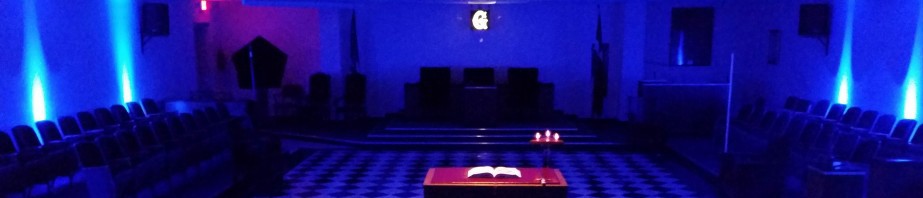 From the East . . .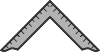 Greetings Brethren,March is here and an important month for Texas History! I truly believe Texas and Masonry go hand in hand.  While Texas tried hard for independence, fighting battles, feuding with the Mexican government,  Texas also tried many times to get Masonry in Texas as well.  How better to see the importance of Masonry was to the Texians than finally getting our charter from Louisiana and immediately fight in the Battle of San Jacinto! Our grand lodge in Waco illustrates how Masonry and our independence were hand in hand by walking up a flight of stairs that are VERY familiar to a mason, walking between giant pillars, and inside the doors are large statues of Anson Jones and Sam Houston! Please take a moment to reflect the importance Masonry has to the greatest state in the union; God Bless Texas!Fraternally,Steve Sperry Worshipful MasterFrom the West . . .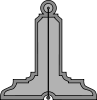 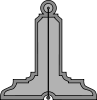 BRETHREN:I’m asking you for prayers, for myself, our country and for the embattled souls in Ukraine. For myself, we are in the process of finally moving into our new home. It has taken a physical and mental toll on myself and my wife. We’ve been lied to and cheated by moving companies and are still unable to get internet service. I’m having surgery on my right hand and elbow Friday which will leave all of the work for my wife to handle. For our country, we are close to an economic collapse and are struggling to put food in the table for our families. The cost of everything has skyrocketed with no end in sight. Our government has been lying to its citizens for political gain. Now that election time is near the mask mandates are falling into the abyss of history and the government is manufacturing other issues to take our minds off what is the truth. For the souls in Ukraine. For a sovereign and democratic nation to be invaded by a communist power while the entire world lets it happen is a disgrace. If we let this happen, will we be next to see our homes destroyed and our families murdered in the streets. Brethren I’m very concerned for you and your families. I feel helpless to assist you when you need me. I offer this, if at any time or any day you feel you have nowhere to turn I beg you to turn to me. I will offer food, shelter, and comfort in any way I can. Should this great nation start to deteriorate I offer the same. I’m by my phone 24/7/365 and will do everything in my poor power and means to assist you. I apologize for this rant, and I accept all condemnation that comes my way. Fraternally,
Louis Rapp
Senior Warden 

SSGT 1ST MARINE DIVISION VIETNAM 1969-1970BRETHREN:No Article SubmittedFrom the South . . .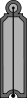 Junior Warden Jeremy D. JonesSickness and Distress:  Allen Ellis’s wife, Marcia, passed away in January  Randale Thompson’s mother passed away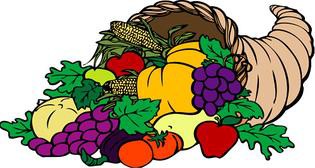 Steward’s Corner:Something Yummy and Tasty with Dessert, Tea & Water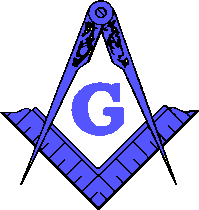 Yellowhouse Lodge #841A.F. & A.M.5015 Gary Ave, Lubbock, Texas 79413806-765-6041www.yellowhouse841.org yellowhousemasons@gmail.com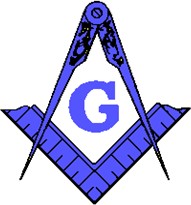 March 2022 – Monthly NewsletterMarch 2022 – Monthly NewsletterMarch 2022 – Monthly Newsletter